Międzynarodowy Dzień ZiemiW kwietniu mija 50 lat od kiedy ustanowiono Międzynarodowy Dzień Ziemi. https://www.national-geographic.pl/aktualnosci/50-rocznica-dnia-ziemi-zobacz-jak-mlodzi-aktywisci-walcza-o-przyszlosc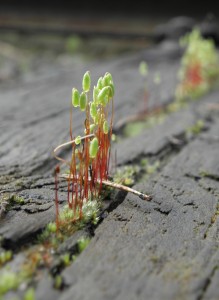 fot. archiwum Źródeł22 kwietnia setki milionów ludzi na całym świecie będzie świętować Dzień Ziemi. Idea troski o niebieską planetę łączy ludzi niezależnie od narodowości, wyznania, zawodu, wieku czy innych kategorii różnicujących.  Święto to jest wspaniałą okazją, by nagłośnić globalne problemy Ziemi! Podejmij wyzwanie:
 Poszukaj przyrody wokół siebie. Wyjdź z domu i poszukaj przyrody w dziwnych miejscach,zobacz jak przyroda walczy o swoje miejsce w mieście (np. drzewka na gzymsach, dachach komórek, rośliny wyrastające z murów, w pęknięciach asfaltu, między płytami chodnikowymi), przyjrzyj się drzewom w twojej okolicy, dotknij ich, powąchaj, przyjrzyj się liście, zidentyfikuj gatunek.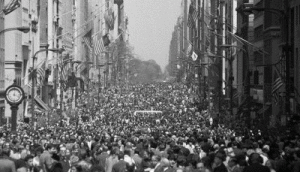 Tysiące ludzi na Piątej Alei w Nowym Jorku podczas pierwszych obchodów Dnia Ziemi w 1970 roku, fot.www.earthday.org/
Szczypta historii – o narodzinach ruchu ekologicznegoZapraszam Was w podróż do zbuntowanych Stanów Zjednoczonych końca lat ’60-ych XX wieku, szalonej ery Jimi’ego Hendrix i Janis Joplin, ogarniętej od kilku lat protestami przeciwko wojnie w Wietnamie. Nucąc pieśni Johna Lennona, wielu młodych Amerykanów wierzyło, że możliwy jest lepszy świat tu i teraz. Chcieli żyć naturalnie, w pokoju, braterstwie i siostrzeństwie. Jednocześnie kwestie ekologicznie nie były tematem doniesień prasy i codziennych rozmów, klasa średnia uciekała wielkimi samochodami do domów poza miastem, a nielimitowany smród fabryk uchodził za zapach dobrobytu. Ustanowienie Dnia Ziemi zaproponował senator Partii Demokratycznej Gaylord Nelson, przejęty degradacją środowiska naturalnego, zwłaszcza masowymi wyciekami ropy u wybrzeża Kalifornii. Pomysł Nelsona trafił na żyzny grunt. Na zajęcia nie poszły miliony uczniów i studentów, domagając się walki z wyciekami ropy, trującymi fabrykami i elektrowniami, toksycznymi odpadami i zanikiem dzikiego życia. Pierwszy dzień Ziemi, 22.04.1970 r, zakończył się dużym sukcesem dzięki temu, że zarazili się tą ideą młodzi ludzie aktywnie walczący o pokój i lepszy świat. Na jednym placu w Waszyngtonie zgromadziło się 200 tys. ludzi, a na ulice miast całego kraju wyszło 20 milionów ludzi domagających się troski o środowisko.Uznaje się, że tego dnia narodził się ruch ekologiczny, który kontynuując protesty sprawił, że politycy musieli się zająć po raz pierwszy tak codziennymi, z dzisiejszej perspektywy, tematami jak czystość wód i powietrza. W następnej dekadzie żądania ruchu przyniosły konkretne efekty, uchwalono pierwsze ustawy chroniące środowisko: Clean Water Act i Clean Air Act, powstała państwowa instytucja zajmująca się monitorowaniem zanieczyszczeń.Dzień Ziemi podejmowany był w różnych krajach, lecz stał się naprawdę globalny w 1990 roku, mobilizując 200 milionów ludzi w 141 państwach i otwierając drogę do Szczytu Ziemi ONZ w 1992 roku w Rio de Janeiro. W 2000 roku głównym tematem stały się zmiany klimatyczne, organizatorzy Dnia Ziemi walczyli o uznanie wagi problemu i zaprzestanie jego negowania przez polityków, domagali się natychmiastowego ograniczenia emisji CO2 i przejścia gospodarek świata na odnawialne źródła energii.Co możemy zrobić z tej okazji?
 Międzynarodowa Sieć Earth Day Network liczy, że w tym roku w działania związane z Dniem Ziemi zaangażuje się nawet miliard ludzi. 3 główne tematy jakie proponują koordynatorzy Sieci to eko-budownictwo, energetyka transport.
 Budownictwo odpowiada za 1/3 emisji gazów cieplarnianych na świecie. dlatego przy tej okazji można promować wprowadzanie tzw. efektywności energetyczne,j czyli różnych rozwiązań mających na celu zmniejszenie zużycia prądu i ciepła, a co za tym idzie redukcję emisji. Rozwiązania takie można też promować w skali lokalnej, na przykład zapewniając lepszą termoizolację budynków, monitorując konsumpcję energii i wyłączając urządzenia pracujące w trybie stand-by, tworząc zielone ogrody na dachach budynków czy wspierając tworzenie budynków pasywnych.
 Drugi temat to energetyka. Świat staje przed wyzwaniem przejścia od rozwiązań z czasów scentralizowanego społeczeństwa przemysłowego XX wieku do godnych mobilnego i sieciowego społeczeństwa XXI wieku Odnawialnych Źródeł Energii (OZE). Szczególnie w Polsce temat wydaje się na czasie, gdyż politycy są ciągle skupieni na przestarzałych kopalnych źródłach energii jak węgiel, gaz łupkowy czy związane z największym ryzykiem elektrownie atomowe. Tymczasem w Niemczech już 20% energii pochodzi z OZE, a rząd od kilkunastu lat rząd wspiera drobne przydomowe wytwórnie prądu i ciepła. Dzień Ziemi jest okazją by rozmawiać o polityce energetycznej i demonstrować nowoczesne rozwiązania, które są najbardziej przyjazne środowisku jak elektrownie słoneczne, wiatrowe czy geotermalne.Trzeci temat to transport – w tej chwili najszybciej przybywa emisji gazów cieplarnianych właśnie w tym sektorze, gdyż społeczeństwa są coraz bardziej mobilne, a samochód globalnie przestał być dobrem luksusowym. Obecnie miasta wdrażają coraz więcej rozwiązań czyniących pozytywną zmianę jak bus-pasy dające pierwszeństwo transportowi publicznemu, rowery miejskie czy stacje ładowania samochodów elektrycznych. Politycy jednak by podejmować zielone decyzje potrzebują czuć, że społeczeństwo zamiast kolejnych obwodnic do obwodnic, chce czystego powietrza i na przykład bezpłatnego transportu publicznego. Przy okazji Dnia Ziemi warto mówić o tym co każdy człowiek może zrobić by podróżować ekologicznie i co mogą zrobić władze miast i państw by poprawić swoją politykę transportową.A może posadzimy drzewo?
 Tylko jednego dnia w 2006 roku ponad 250 tysięcy wolontariuszy zachęconych przez Fundację Isha posadziło ponad 850 tysięcy sadzonek drzew w szczególnie dotkniętym deforestacją i erozją indyjskim stanie Tamil Nadu ustanawiając rekord Guinnessa. W 2010 roku reżyser „Avatara” James Cameron zainaugurował globalny program sadzenia miliona drzew z okazji Dnia Ziemi wraz z aktorką Signour Weaver, grającą w filmie dr Grace Agustine, która przeszła na stronę żyjącego w zgodzie z naturą plemienia, zasadzając pierwsze drzewa w brazylijskim Sao Paulo. W ten sposób zaciekła walka o uratowanie planety przeniosła się z wirtualnego świata 3D do tego dostępnego nam za oknem.Podejmij wyzwanie:
 Znajdź miejsce do zazielenienia albo rozkwiecenia i zrób to. Kup (albo pozyskaj od znajomego działkowca) sadzonki albo nasiona mało wymagających, lokalnych roślin i posadź/wysiej je. Nie chodzi o zakładanie całych ogródków, ale o drobne zazielenianie okolicy. Pamiętaj o podlewaniu.Sadzenie drzew jest ważnym aktem pozwalającym celebrować Dzień Ziemi nie tylko jako intelektualną ideę, ale konkretne działanie, w które można zaangażować również ręce i serce.  Drzewa można sadzić indywidualnie, ale raźniej jest w grupie. W Polsce Fundacja Aeris Futuro od lat prowadzi program „Czas na Las”, w ramach którego różne instytucje i firmy kupują sadzonki, by zrównoważyć emisje CO2 związane na przykład z organizacją konferencji i ekologicznym śladem, jaki pozostawili jej goście.Dzień Ziemi jest wspaniałą okazją, by podjąć każdy temat dotyczący szeroko rozumianej kondycji konsumpcyjnego społeczeństwa i działań na rzecz poprawy naszego środowiska życia, ale warto wykonać choć tak drobny gest by żaden złośliwiec nie powiedział, że „znów na gadaniu się skończyło”.Dowiedz się więcejwww.earthday.org – Earth Day Network międzynarodowa sieć promująca ŚwiętoBiblioteka poleca					 									